Bradford/Sullivan County Developmental Disability Awareness Committee Scholarship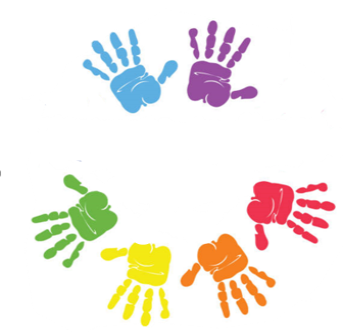 The Bradford/Sullivan County Developmental Disability Awareness Committee plans to award a $500 scholarship to a high school senior from one of the local high schools within Bradford and Sullivan Counties planning to attend college to pursue a degree in a human services related field.  Eligibility to apply for this scholarship includes:Must be graduating at the completion of the 2023-2024 school year.Planning to major in Human Services, Social Work, Special Education, or Psychology.Must intend on pursuing a career working with adults and/or children with developmental disabilities.Provide transcript information that includes GPA and current grades.An essay discussing their experience working with individuals with disabilities and their future goals to pursue a career in their chosen field2-3 references from adults (teachers, guidance counselors, employers, coaches, etc.) who can speak to the student’s character and interest in working in their chosen field.Please submit the application to your high school’s guidance office no later than FRIDAY, MAY 10, 2024.  If you have any questions, please contact Stephanie Dodge at Bradford County ID/A Office (570) 265-1760 or Allison Holcomb at Serve, Inc. (570) 265-3119.Bradford/Sullivan County Developmental Disability Awareness Committee AwardThe Bradford/Sullivan County Developmental Disability Awareness Committee plans to award a $250 award to a high school senior from of one of the local high schools within Bradford and Sullivan Counties with a documented developmental disability and supported through school with an Individualized Educational Program who plans to join the workforce or pursuing to further their job training following their high school graduation.  Eligibility for the award includes:Must be graduating at the completion of the 2023-2024 school year.The student must have a documented developmental disability (specifically intellectual disability and/or autism spectrum disorder) and supported by an IEP.Provide transcript information that includes GPA and current grades (if applicable).Must be planning to join the workforce following their high school graduation.2-3 reference from adults, including at least one teacher, who can speak to the student’s character and work ethic. Please submit the application to your high school’s guidance office no later than FRIDAY, MAY 10, 2024.  If you have any questions, please contact Stephanie Dodge at Bradford County ID/A Office (570) 265-1760 or Allison Holcomb at Serve, Inc. (570) 265-3119.